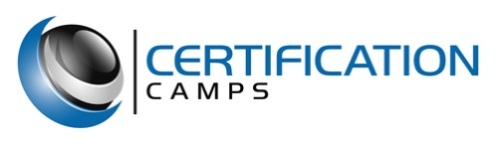 Microsoft App Builder Boot Camp CourseBootcamp Title – MCSD: App Builder (1 Cert) 
Number of Days – 5
Number of Exams – 1
Number of Certifications – 1
Cost - $4,995.00
Certifications:MCSD: App Builder
Exams:70-488: Developing Microsoft Sharepoint Server 2013 Core SolutionsCourse Description:The MCSD App Builder certification boot camp is a 5-day comprehensive deep dive into the Sharepoint Development covering topics such as developing, managing and designing. This instructor led face to face training camp will teach you the skills needed to support a Sharepoint Developer environment.Class Objectives (Following information customized from Microsoft Learning Test Objectives)Module 1: SharePoint as a Developer PlatformThis module examines different approaches that can be used to develop applications with SharePoint Server 2013 the scenarios in which each approach might be appropriate.LessonsIntroducing the SharePoint Developer LandscapeChoosing Approaches to SharePoint DevelopmentUnderstanding SharePoint 2013 Deployment and Execution ModelsLab : Comparing Web Parts and App PartsAfter completing this module, students will be able to:Describe the opportunities for developers in SharePoint Server 2013.Choose appropriate execution models for custom SharePoint components.Choose appropriate deployment models for custom SharePoint components.Module 2: Working with SharePoint ObjectsThis module introduces the server-side SharePoint object model and how the core classes relate to sites and collections. The server-side SharePoint object model provides a core set of classes that represent different items in the logical architecture of a SharePoint deployment. Students also learn how manage permissions for server-side code.LessonsUnderstanding the SharePoint Object HierarchyWorking with Sites and WebsWorking with Execution ContextsLab : Working with Sites and WebsLab : Working with Execution ContextsAfter completing this module, students will be able to:Explain the purpose of key classes in the server-side SharePoint object model.Programmatically interact with SharePoint site collections and sites.Adapt solutions for users with different levels of permissions.Module 3: Working with Lists and LibrariesThis module explains how to interact with lists and libraries. Students learn about how to work with lists and libraries programmatically using the server-side SharePoint object model and how to use query classes and LINQ to SharePoint to query and retrieve data from SharePoint lists. Student also learn how to efficiently work with lists that contain large numbers of items.LessonsUsing List and Library ObjectsQuerying and Retrieving List DataWorking with Large ListsLab : Querying and Retrieving List DataLab : Working with Large ListsAfter completing this module, students will be able to:Interact with lists and libraries programmatically.Query and retrieve list data.Perform operations efficiently on large lists.Module 4: Designing and Managing Features and SolutionsThis module examines creating and deploying custom Developing a SharePoint solutions and features. The students also learn how and when to use sandbox solutions.LessonsUnderstanding Features and SolutionsConfiguring Features and SolutionsWorking with Sandboxed SolutionsLab : Working with Features and SolutionsAfter completing this module, students will be able to:Explain the purpose and key functionality of Features and solutions.Configure and manage Features and solutions.Create and manage sandboxed solutions.Module 5: Working with Server-Side CodeThis module describes how to develop and deploy Web Parts and event receivers in a solution.LessonsDeveloping Web PartsUsing Event ReceiversUsing Timer JobsStoring Configuration DataLab : Working with Server-Side CodeAfter completing this module, students will be able to:Describe the process for developing a web part.Use event receivers to handle SharePoint events.Use timer jobs to perform out of process, and scheduled operations.Store and manipulate configuration data for custom components.Module 6: Managing Identity and PermissionsThis module describes how manage permissions through code and customize authentication using custom claims providers.LessonsUnderstanding Identity Management in SharePoint 2013Managing Permissions in SharePoint 2013Configuring Forms-Based AuthenticationCustomizing the Authentication ExperienceLab : Managing Permissions Programmatically in SharePoint 2013Lab : Creating and Deploying a Custom Claims ProviderAfter completing this module, students will be able to:Describe how authentication and identity management work in SharePoint 2013.Verify and manage permissions programmatically in SharePoint 2013.Create and configure custom membership providers and role managers for forms-based authentication.Create claims providers and customize the sign-in experience.Module 7: Introducing Apps for SharePointThis module introduces the SharePoint App, a new way to customize SharePoint functionality with SharePoint Server 2013. LessonsOverview of Apps for SharePointDeveloping Apps for SharePointLab : Creating a Site Suggestions AppAfter completing this module, students will be able to:Describe SharePoint apps and compare them to SharePoint farm solutions and sandboxed solutions.Describe how to develop apps for SharePoint 2013 that work on-premises and in the cloud.Module 8: Client-Side SharePoint DevelopmentThis module describes how to use JavaScript Client Object Model (CSOM), managed code CSOM and the REST API to build SharePoint Apps. LessonsUsing the Client-Side Object Model for Managed CodeUsing the Client-Side Object Model for JavaScriptUsing the REST API with JavaScriptLab : Using the Client-Side Object Model for Managed CodeLab : Using the REST API with JavaScriptAfter completing this module, students will be able to:Use the client-side object model for managed code to interact with a SharePoint deployment.Use the client-side object model for JavaScript to interact with a SharePoint deployment.Use the REST API with JavaScript or C# to interact with a SharePoint deployment.Module 9: Developing Remote Hosted SharePoint AppsThis module examines the difference between provider hosted Apps and Remote Hosted Apps. The students will also create and deploy a Provider Hosted App. LessonsOverview of Remote Hosted AppsConfiguring Remote Hosted AppsDeveloping Remote Hosted AppsLab : Configuring a Provider Hosted SharePoint AppLab : Developing a Provider Hosted SharePoint AppAfter completing this module, students will be able to:Describe how remote-hosted apps work and how to configure the permissions and cross-domain calls that they may require.Configure apps for hosting on Windows Azure or remote servers.Develop apps for hosting on Windows Azure or remote servers.Module 10: Publishing and Distributing AppsThis module introduces the App Catalog so users to locate, purchase, and install apps easily. The students learn how to package and publish Apps to the App Catalog.LessonsUnderstanding the App Management ArchitectureUnderstanding App PackagesPublishing AppsInstalling, Updating, and Uninstalling AppsLab : Publishing an App to a Corporate CatalogLab : Installing, Updating, and Uninstalling AppsAfter completing this module, students will be able to:Explain how SharePoint manages app publishing and distribution.Describe the contents of an app package.Publish apps to a corporate catalog or the Office Marketplace.Install, update, and uninstall apps.Module 11: Automating Business ProcessesThis module explains how to create workflows and workflow actions using Visio 2013, SharePoint Designer 2013 and Visual Studio 2012.LessonsUnderstanding Workflow in SharePoint 2013Building Workflows by using Visio 2013 and SharePoint Designer 2013Developing Workflows in Visual Studio 2012Lab : Building Workflows in Visio 2013 and SharePoint Designer 2013Lab : Creating Workflow Actions in Visual Studio 2012At the end of this module, student will be able to:Describe the architecture and capabilities of workflow in SharePoint 2013.Create declarative workflows in Visio 2013 and SharePoint Designer 2013.Create and deploy custom workflows by using Visual Studio 2012.Module 12: Managing TaxonomyThis module explains the importance of a good taxonomy in SharePoint and working with the components of the taxonomy. The students also see how to tie event receivers to the taxonomy.LessonsManaging Taxonomy in SharePoint 2013Working with Content TypesWorking with Advanced Features of Content TypesLab : Working with Content TypesLab : Working with Advanced Features of Content TypesAfter completing this module, student will be able to:Work with taxonomy building blocks in SharePoint 2013.Create and configure content types declaratively and programmatically.Work with advanced features of content types.Module 13: Managing Custom Components and Site Life CyclesThis module explains how you can create custom component definitions and templates, which enable you to deploy custom sites, lists and other components across a farm.LessonsDefining Custom ListsDefining Custom SitesManaging SharePoint SitesLab : Managing Custom Components and Site Life CyclesAfter completing this module, students will be able to:Define and provision custom listsDefine and provision custom sites.Manage the SharePoint site life cycle.Module 14: Customizing User Interface ElementsThis module explains different ways of customizing the SharePoint user interface, such as adding buttons to the ribbon or modifying the appearance of list views.LessonsWorking with Custom ActionsUsing Client-Side User Interface ComponentsCustomizing the SharePoint List User InterfaceLab : Using the Edit Control Block to Launch an AppLab : Using jQuery to Customize the SharePoint List User InterfaceAfter completing this module, students will be able to:Use custom actions to modify the SharePoint user interface.Use JavaScript to work with client-side SharePoint user interface components.Describe how to modify the appearance and behavior of list views and forms.Module 15: Working with Branding and NavigationThis module explains ways to customize branding, designing, publishing and navigating sites in SharePoint Server 2013. The students also learn how to create devise independent sites standard web technologies, such as HTML, CSS, and JavaScript.LessonsCreating and Applying ThemesBranding and Designing Publishing SitesTailoring Content to Platforms and DevicesConfiguring and Customizing NavigationLab : Branding and Designing Publishing SitesLab : Configuring Farm-Wide NavigationAfter completing this module, students will be able to:Create and apply themes to SharePoint sites.Create publishing site design assets such as master pages and page layouts.Use device channels and image renditions to adapt content for different devices.Configure and customize the navigation experience for publishing sites.